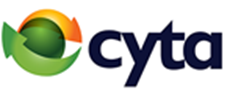 The contract summary provides the main elements of the service offer, as required by EU Law1.It helps to make a comparison between service offers.It provides complete information about the services provided in other documents.1. Installation Fee: €40 can be paid once off or in 10 monthly installments per access point. The installation fee for additional numbers at an existing Telephony Plus service is free of charge. 2. Monthly Subcsription: For a 2nd telephone number there is an additional charge of €13,60/month whereas for a 3rd and 4th telephone number there is an additional charge of €3,57/month per number.3. Features for end-users with disabilities: People with special needs:                        • Free Telephony monthly subscription + 100 Minutes to local Providers.                           Low income customers: • 50% discount on the Telephony monthly subscription.More Info: https://www.cyta.com.cy/telephony-internet All quoted prices include VAT.ServiceInstallation Fee (1)Monthly Subcsription (2)Telephony Plus€40€ 16,96Note: The Telephony Plus service can connect up to 4 telephone numbers. The above fees are for new customers without an existing broadband service.Note: The Telephony Plus service can connect up to 4 telephone numbers. The above fees are for new customers without an existing broadband service.Note: The Telephony Plus service can connect up to 4 telephone numbers. The above fees are for new customers without an existing broadband service.